¶ (10 pt)Petrovic, M., Saric, D., Jovanovic, B., Ilic, D., Djordjevic, A. (10 pt bold)¶ (10 pt)ABSTRACT
(12 PT BOLD, CAPITALS, MAX. TWO LINES)¶ (10 pt)Abstract: Abstract of max. 150 words (10 pt, italic) yyyyy yyy yyyy yyyyyyy yyy yyy yyy yyyyyyyyyyyy yy yyyyy y yyyy yyyyyyy yyy yyyyyyy yyy yyyy yyyyy yyyyy yyyyy yyyy for writing use template file from http://www.mma.ftn.uns.ac.rs yyyy yyy yy yyyy yy yyyyy yyy yyyyyy yyyyy yyyyy yyy yyyyyy yy yyyy  yyyyyy yyyyyyyy yyyy yyyyyyyy yyyyyy yyy yyyyyyyyyyy yy y y yyyy yyy yyyy y yyyyyy yyy yy yyy yyy yyyy yyy yyyy yyy yyy yyy yyy yyy yyy yyy yyy yyy yyy yyy yyy yyy yyyy y yyyyyy yyy yy yyy yyy yyyy yyy yyyy yyy yyy yyy yy yyy yyy yyyy yyy yyyy yyy yyy yyy yyy yyy yyy yyy.Key words: 3-5 Key words (10 pt italic)Authors: Authors:PhD Marko Petrovic, MSc Davor Saric, PhD Branko Jovanovic, University of Novi Sad, Faculty of Technical Sciences, Trg Dositeja Obradovica 6, 21000 Novi Sad, Serbia, Phone.: +381 21 485-24-76.E-mail:	petrovic@uns.ac.rs; davor.saric@uns.ac.rs; bjovanovic@uns.ac.rsBSc Dusan Ilic, PhD Aleksa Djordjevic, University of Kragujevac, Faculty of Engineering, Sestre Janjic 6, 34000 Kragujevac, Serbia, Phone.: +381 34 945-224.E-mail:	dusanilic@fink.rs; djordjevical@fink.rs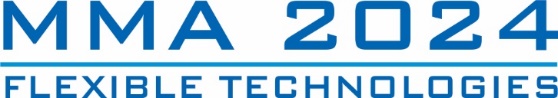 15th International Scientific ConferenceNovi Sad, Serbia, September 24-26, 2024